UROP Application Template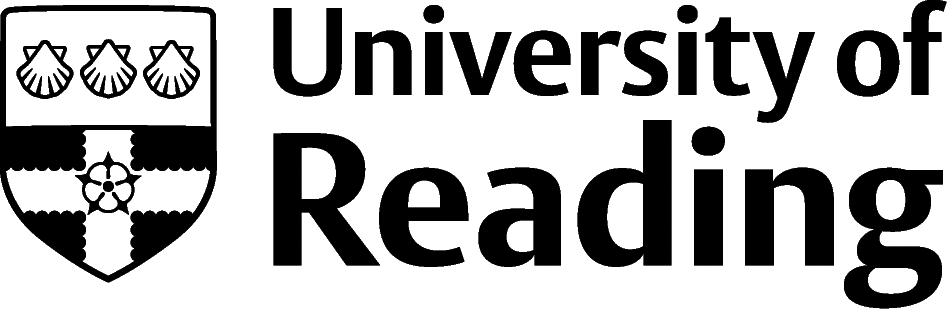 For more information and support on how to apply, please see the Guidance Notes on the ‘Applying’ section of our website or email urop@reading.ac.uk.All applications must be submitted online by Friday 15 December.Project Title50 word project outline50 words or lessPI NamePI EmailPI TelephoneLonger description of the project250 words or lessWhat will the research outcomes of the placement be?What tasks will the student undertake?What skills, knowledge or experience will the student need?What further skills will be developed as a result of the placement?How should the student apply?Standard wording: The post will be advertised centrally on the UROP website between February and March 2024.Start DatePlease note, this cannot be before Monday 10 June 2024 and should not be later than 15 July 2024.End DatePlease note, this must be by 13 September 2024.Hours of work (please note, these can be flexible)Place of workPlease confirm the facilities that the student will need access to, and that you will be able to ensure that access is put in place prior to the project beginning.Who will provide the student’s induction?Who will provide regular progress reviews and how often?Is there a second Supervisor? Please provide name.Please list the name of a second supervisor here, If appropriate.If you would like to submit a joint application, with two main PIs, please put the name and email of both supervisors in the relevant boxes at the top of this form.Other team members, if any.As part of your project do you plan to use collections based at The MERL and/or Special Collections? If yes, please detailUROP also runs a sister scheme called International UROP whereby students from partner universities overseas come to take part in a 6 week UROP projects over the summer. Would you also be interested in this project being offered as part of the International UROP programme? (If yes, more information will be provided should we be able to run the scheme this year). Faculty/School/DepartmentResearch ThemePlease only list one of:Environment, Agriculture, Food and Health, Heritage and Creativity, Prosperity and Resilience